В соответствии с законом «О развитии малого и среднего предпринимательства в Российской Федерации» от 24 июля 2007г. № 209-ФЗ Статья 5  в органы статистики 1 раз в 5 лет предоставляются формы: - для малых предприятий форма  МП-сп «Сведения об основных показателях деятельности малого предприятия за 2020 год» за 2020 год- для Индивидуальных предпринимателей форма № 1-предприниматель «Сведения о деятельности индивидуального предпринимателя за 2020 год»В срок до 1 апреля 2021 года форму необходимо предоставить  в электронном виде с помощью:портала Госуслуг (при наличии подтвержденной учетной записи);самостоятельно при наличии электронной цифровой подписи;операторов электронного документооборота.1. ст. Брюховецкая, ул. Ленина № 18 а (напротив МФЦ)Обращаться тел. 8-918-21-97-330 Аноприенко Людмила Ивановна2. ст. Брюховецкая, ул. Октябрьская № 10 (рядом с инспекцией         федеральной налоговой службы)        Обращаться тел. 8-918-312-58-20 Кротова Евгения Борисовна        3. ст. Брюховецкая, ул. Красная № 190, тел. 3-13-16        МБУ «Центр развития сельского хозяйства и поддержки         предпринимательства»Ответственность за нарушение порядка представления статистической отчетности предусмотрена ст.13.19 ФЗ от 30.12.2001 года № 195-ФЗ «Кодекс Российской Федерации об административных правонарушениях»:влечет наложение административного штрафа на должностных лиц в размере от 10 тысяч до 20  тысяч рублей; на юридических лиц - от 20 тысяч до 70 тысяч рублей.Список форм и сроки предоставления отчетности размещены на официальном сайте  https://krsdstat.gks.ru/  Краснодарстата в разделе «Поиск форм по ОКПО (ИНН)», раздел «Респонденты» вкладка «Получить данные о кодах и формах»  указав один из реквизитов – ОКПО, ИНН, ОГРН / ОГРНИП организации (опция «Получить»)Если у Вас возникнут вопросы или понадобится помощь специалиста, обращайтесь в отдел статистики: ст. Каневская ул. Вокзальная № 32, 1 этаж, к. 18тел.8(861-64) 7-09-80,  7-99-18,  8-901-00-279-08,  8-961-85-03-003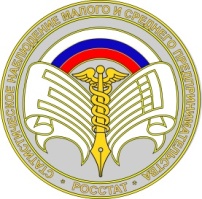 Уважаемые Респонденты Малого бизнеса! малые предприятия, индивидуальные предприниматели, крестьянские (фермерские) хозяйства малые предприятия, индивидуальные предприниматели, крестьянские (фермерские) хозяйства малые предприятия, индивидуальные предприниматели, крестьянские (фермерские) хозяйства